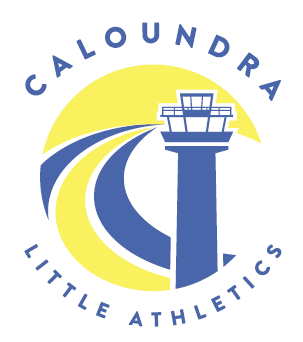 OPEN DAYIn conjunction with USCAC for Open events   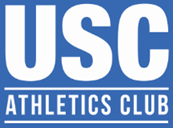 Saturday 1st December 2018North Street, Caloundra8.30am Start**Please ensure you arrive at least 30mins prior to your event.U7 to U17: $20 flat fee, maximum 6 events*****************************************************************************U6: $10 flat fee, maximum of 4 events (participation medals awarded as per LAQ policy)*****************************************************************************Open (18yr +) : $5 per event*****************************************************************************Nominations close Wednesday 28th Nov.Late nominations - $25 flat feeFor more information go to:Our Website: www.littleaths.org.au or Phone: 0405 985 716Forward nominations to: P.O. Box 156, Caloundra 4551 or Email to: events@littleaths.org.au